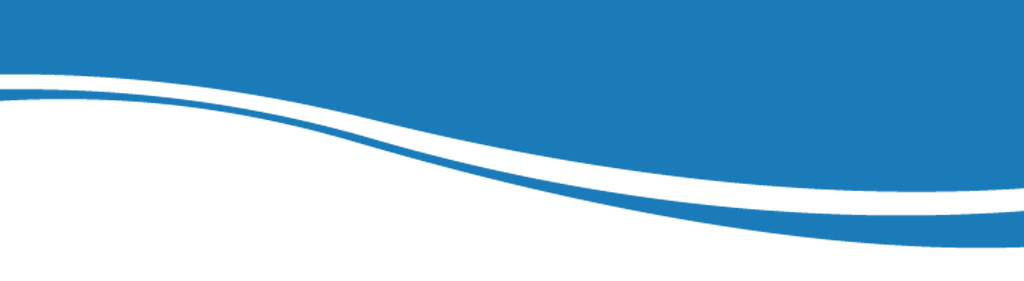 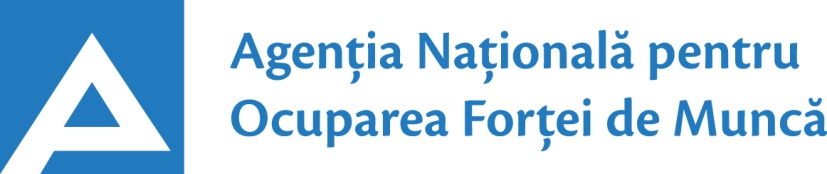               23.09.201924.01.2017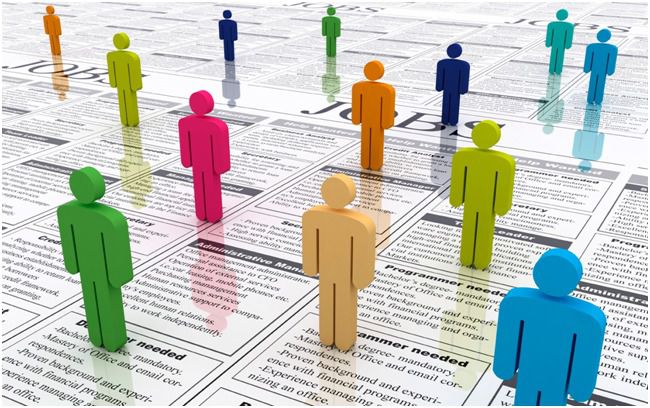 Observatorul pieței munciiConform bazei de date a Agenţiei Naţionale pentru Ocuparea Forţei de Muncă la data de 23.09.2019 erau în evidenţă 12730 locuri de muncă vacante, care pot fi accesate atât de femei, cât și de bărbați.  În aspect teritorial, numărul locurilor de muncă vacante, disponibile în fiecare subdiviziune teritorială de ocupare, constituie: Pentru persoanele cu nivel de instruire superior şi mediu de specialitate sunt disponibile 2095 locuri de muncă vacante, constituind cca 16% din numărul total de locuri vacante. Ținând cont de HG nr. 1281 din 26.12.2018 pentru locurile vacante în autorități publice (specialist (inclusiv superior, principal) este stabilit moratoriu temporar. Pentru persoanele cu nivel de instruire secundar profesional și pentru muncitorii necalificați, Agenţia Naţională pentru Ocuparea Forţei de Muncă oferă 10635 locuri de muncă, ce constituie 84% din numărul total de locuri de muncă vacante:Sunt oferite următoarele locuri de muncă pentru muncitori necalificaţi:Persoanele aflate în căutarea unui loc de muncă, se pot adresa la subdiviziunile teritoriale pentru ocuparea forţei de muncă sau pot accesa Portalul pieţei muncii: www.angajat.md, unde sunt postate locurile vacante oferite în fiecare raion, pe profesii.      Prezentul buletin este elaborat în concordanță cu „Clasificatorul ocupaţiilor din      Republica Moldova (CORM 006-14)”,  aprobat  prin ordinul Ministerului Muncii,      Protecției Sociale și Familiei nr.22 din 03.03.2014.STOLocuri vacanteSTOLocuri vacanteChişinău5061Şoldăneşti158Bălți 1914Sângerei148Floreşti413Taraclia146Cahul388Cimişlia145Ungheni315Rezina130Nisporeni297Făleşti126Orhei289Căuşeni116Străşeni283Ştefan Vodă111Cantemir	240Briceni100Râşcani236Glodeni96Ocniţa215Leova95Călăraşi199Donduşeni80UTA Găgăuzia195Edineț77Hânceşti195Basarabeasca76Teleneşti192Criuleni68Soroca187Drochia67Anenii Noi186Dubăsari21Ialoveni165OcupațiiLocuri vacanteTotalDin care:Specialist în domeniul sănătății372medic specialist – 128asistent medical (inclusiv de familie) – 126farmacist – 28medic medicină generală – 23felcer/felcer laborant – 14medic medicină de familie – 14brancardier – 11 laborant chimist – 11registrator medical – 7laborant-farmacist – 6cercetăror științific stagier în bacteriologie - 4Inspector, ofițer274ofiţer de sector – 71polițist - 60ofițer urmărire penală – 42ofițer de investigații – 38inspector de poliție – 27inspector (alte domenii) – 25ofițer conformitate – 6pompier – 5Specialist în învățământ235educator învăţământ preşcolar/primar – 111profesor învăţământ liceal/postliceal – 31profesor învăţământ primar/gimnazial – 25profesor universitar - 14psiholog – 12logoped – 9psihopedagog – 8conducător muzical/artistic – 7maistru-instructor – 6traducător – 5metodist  – 4pedagog social  –  3Inginer, tehnician  187tehnician (alte domenii) – 45inginer  (alte domenii) – 45tehnician reţele de telecomunicaţii – 17inginer programator – 16inginer-tehnolog – 12tehnician aviație la exploatarea navelor – 10inginer proiectant - 10inginer producție – 10inginer cadastral – 5inginer construcții civile, industriale și agricole- 5diriginte de șantier – 4inginer electrician – 4inginer-mecanic – 4Specialist în activitatea financiară, economică sau comercială180contabil – 89agent de comerț/de vânzări – 36contabil-șef – 18merchandiser – 11economist – 9broker – 8specialist bancar – 3auditor intern – 3agent de asigurare – 3Manager/marketing134manager (în activitatea comercială) – 61manager  (alte ramuri) – 37telemarketolog – 15manager (marketing și vânzare) – 9office manager – 7merceolog - 5Specialist (inclusiv superior, principal)76Șef secție/sector/serviciu/grup/etc.(diverse domenii)76Consultant (diverse ramuri)48Electrician secție/sector39Asistență socială38asistent social – 19asistent parental profesionist – 14asistent social comunitar – 5Programator/Programator software (administrator bază de date)37Pilot aeronave35Secretar (diverse domenii)35Maistru (diverse domenii) 30Jurisconsult/grefier17Director (alte domenii)15Administrator(diverse ramuri)14Electronist12Tehnolog8Specialist resurse umane8Laborant  (alte domenii)7Asistent judiciar6Actor6Șef manevră6Mecanic(diverse domenii)5Șef stație de alimentare cu combustibil5Agronom4Șef oficiu special poștă4Reporter4Specialist relații publice3Alte ocupații175Lucrători în industria textilă și confecții3091cusător (industria ușoară/confecțiilor) – 2849croitor – 69încheietor (tricotaje) – 56țesător/țesător covoare – 41termofinisor confecții – 40confecționer-prelucrător în industria textilă – 18asamblor/cusător  articole de marochinărie – 18Transport şi telecomunicaţii1021conducător auto (șofer) – 532taxator/conductor – 179conducător troleibuz – 114muncitor rutier/feroviar – 54mecanic auto/ajutor de mecanic – 41lăcătuș auto – 34 montator cale ferată – 33conducător încărcător – 11instructor conducere auto – 9împiegat de mișcare – 7electrician auto – 4vulcanizator – 3Lucrători calificați în întreprinderi industriale942sudor/electrogazosudor – 157lăcătuș-reparator – 67montator subansamble – 66controlor calitate – 56lăcătuș la repararea materialului rulant – 44control or (alte domenii) – 44lăcătuș instalator tehnică sanitară – 44asamblor –  43cizmar-confecționer încălţăminte – 42electromontor/lăcătuș electromontor - 42electrician/lăcătuș electrician – 31montator fațade și pereți cortină - 30completator – 29montator aparate aer condiționat – 28preparator înghețată – 18asamblator articole din hârtie – 17lăcătuș-montator – 16filator – 13decorator jucării – 12strungar  – 12electromecanic ascensoare - 11bijutier matale prețioase - 10reparator utilaj tehnologic – 10reglor utilaje tehnologice - 8ștanțator - 8lăcătuș revizie și reparație a locomotivelor – 8electromecanic utilaje frigorifice - 7 lăcătuș la lucrările de asamblare mecanică – 7controlor la instalații cu gaz – 7electrician motator rețele de cabluri - 6lăcătuș mecanic – 6învelitor cu materiale în rulou – 6lăcătuș la rețelele de apeduct și canalizare – 6lăcătuș la exploatarea și repararea utilajelor – 6bobinator  bobine  -  5montajist – 5rihtuitor fețe de încălțăminte - 5lăcătuș automatică și aparate de măsură și control -4liftier -3frezor – 3Operatori, aparatişti, maşinişti la instalaţii și mașini 879operator în sectorul de producție – 482operator  (alte domenii) – 81operator introd., validare si prelucrare date – 43mașinist (alte domenii)  - 40operator la calculatoare electronice – 39operator la mașini-unelte cu comandă numerică – 24operator la linie în industria alimentară - 22operator la banda rulantă – 19operator la instalații de uscat - 18operator ghișeu bancă – 18operator  vânzări  prin telefon – 10mașinist la mașinile de suflat – 10operator debitor - 10operator la complexe și ferme zootehnice - 10operator facturare – 9mașinist la autogreder – 8operator la mașinile speciale de prelucrat metal – 8operator la instalațiile tehnologice – 8mașinist la excavatorul cu o singură cupă – 7colector recuperator – 5mașinist la buldozere – 5operator la telecomunicații – 3Lucrători în domeniul vânzărilor567vânzător produse alimentare/nealimentare – 347controlor-casier/casier – 163expeditor – 28magaziner – 22bufetier – 7Hoteluri şi restaurante538bucătar/bucătar -șef – 207chelner (ospătar) – 135brutar  – 89barman – 35cofetar – 32modelator /preparator aluat – 23patiser – 12bombonier - 5Lucrători în domeniul serviciilor personale380inspector patrulare - 162dispecer – 34gardian public – 33frizer -31santinelă – 20marinar - scafandru – 19poştaş  – 16lucrător social – 15agent de intervenție pază și ordine - 14supraveghetor – 12agent pază în incinte – 8manichiuristă – 7recepționer – 5asistent personal –4Lucrători în construcţii263pietrar-zidar – 57fierar-betonist – 45tencuitor – 44tâmplar – 29zugrav – 14șlefuitor în lemn – 9dulgher – 9pavator - 9plăcător cu plăci – 9presător metale la rece - 8tinichigiu – 7finisor articole din lemn – 6asfaltator - 5modelator modele din ghips – 5cioplitor piatră – 4asfalt betonist/betonist – 3Lucrători calificaţi în agricultură, silvicultură, acvacultură, piscicultură 147viticultor – 82tractorist – 60mulgător - 5Alte ocupații 21     MeseriaLocuri vacanteTotalMuncitor auxiliar1262Muncitor necalificat în agricultură, silvicultură și grădinărit226Hamal208Îngrijitor încăperi de producție și serviciu204Măturător137Muncitor necalificat în construcții79Bucătar auxiliar75Spălător veselă71Femeie de serviciu63Amenajator/îngrijitor/salubrizator  spații verzi46Infirmieră  43Puitor-ambalator42Ajutor de educator37Paznic 35Trăgător30Dădacă28Călcător28Spălător vehicule27Curățitor teritorii24Muncitor necalificat la asamblarea,montarea pieselor19Ambalator manual14Cameristă12Sortator 12Extractor9Măcelar8Spălătoreasă lenjerie8Cantaragiu 7Muncitor construcții bârne, chirpici7Muncitori la amenajarea localităților6Muncitor în carieră6Săpător5Muncitor necalificat în industria confecțiilor5Încasator și cititor contoare de energie electrică3